VISPĀRĪGIE NOTEIKUMIGuļammaiss Pielikumā guļammaisu paraugu attēli. Attēliem ir informatīva nozīme.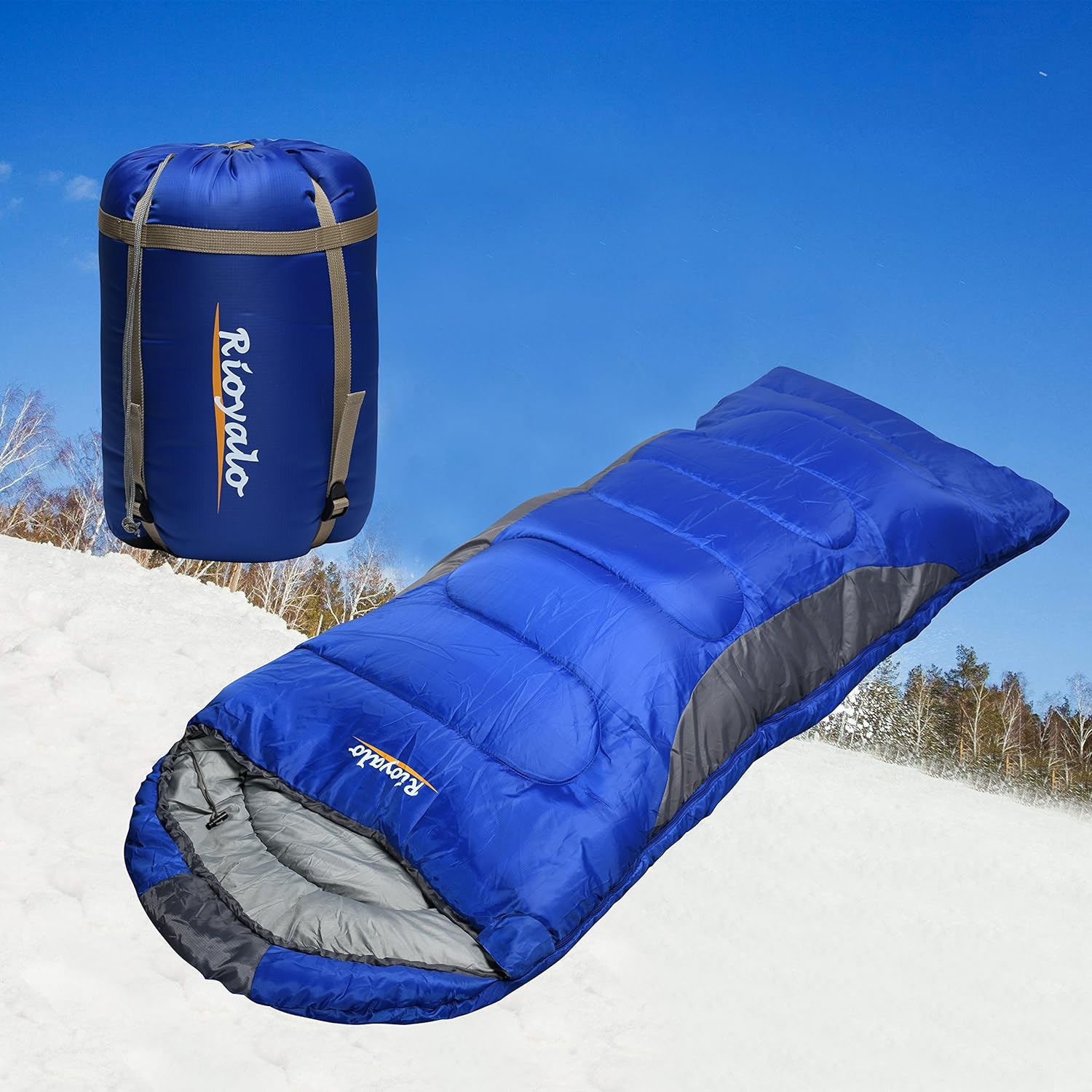 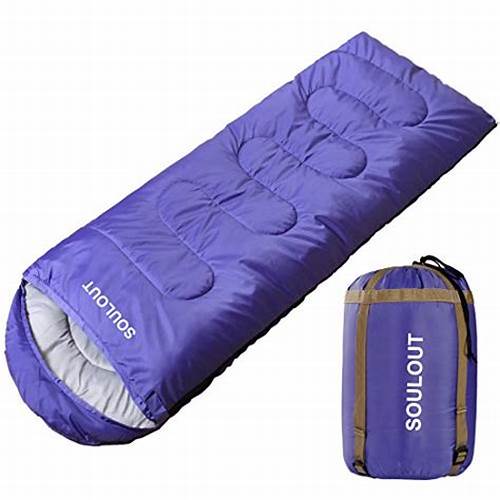 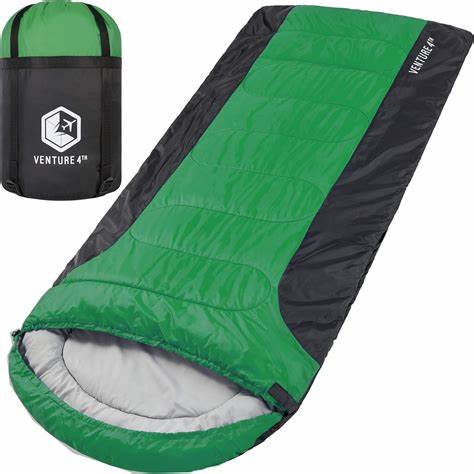 PIELIETOJUMSGuļammaiss paredzēts valsts apdraudējuma gadījumā atbilstoši Ministru kabineta 2024. gada 26. marta noteikumiem Nr. 185 “Noteikumi par iedzīvotāju nodrošināšanu ar pirmās nepieciešamības precēm valsts apdraudējuma gadījumā”, lai, personai atrodoties zemas temperatūras apstākļos C0 klimata kategorijas rajonos, nodrošinātu fizioloģisko funkciju aizsardzību no hipotermijas. Guļammaiss tiek izmantots neapkurinātās vai vāji apkurinātās telpās. Guļammaisam jābūt komfortablam, ērti pārvietojamam, kompaktam un jāspēj nodrošināt maksimālu komfortu, cik iespējams, samazinot iepakojuma svaru un izmēru dimensijas. PAMATMATERIĀLSGuļammaisa ārējais slānis no ūdensnoturīga, elpojoša un ātri žūstoša, un nodilumizturīga sintētiskā materiāla.Guļammaisa iekšējais slānis no elpojoša un ātri žūstoša nodilumizturīga sintētiska materiāla.Guļammaisa ārējais un iekšējais slānis no 100% poliamīda materiāla pēc ES Regulas Nr. 1007/2011 par tekstilšķiedru nosaukumiem un par tekstilizstrādājumu šķiedru sastāva etiķetēšanu un marķēšanu saistībā ar tiem, un par Padomes Direktīvas 73/44/EEK un Eiropas Parlamenta un Padomes Direktīvu 96/73/EK un 2008/121/EK atcelšanu.Ārējā un iekšējā slāņa materiāla plēšanas stiprība ne mazāk kā 15 N pēc LVS EN ISO 13937-2:2001.Ārējā slāņa materiāla ūdens atgrūšana ne mazāk kā 4 balles pēc LVS EN ISO 4920:2012. Ūdens atgrūšana pēc 3 mazgāšanas cikliem ne mazāk kā 3 balles pēc LVS EN ISO 4920:2012, LVS EN ISO 6330, 4N, žāvēšana Ārējā slāņa materiāla nodilumizturība ne mazāk kā 20000 ciklu pēc LVS EN ISO 12947-1:2001.Guļammaisa siltinājuma materiāli – sintētisks.Guļammaisa vīļu apdare, detaļu savienošana ar izturīgu 100 % poliestera šūšanas diegu.Guļammaisa kompresijas soma: no mitrumizturīga materiāla, kas nodrošina 100% mitruma izturību, kas pasargā guļammaisu no ārējas vides iedarbības, to transportējot vai uzglabājot. Vairākkārt izmantojama. Piezīme: Visiem standartiem var tikt piedāvāts ekvivalents.TEHNISKĀS PRASĪBAS UN KONSTRUKCIJAS APRAKSTSGuļammaisam jānodrošina lietotāja komforta temperatūra līdz -10° CGuļammaisa konstrukcijai jānodrošina ērta iekļūšana un izkļūšana no tā, rāvējslēdzēja aizdare pa garāko sāna malu un īsāko kājgali. Atvērtā veidā guļammaisu iespējams izmantot kā segu.Guļammaisā jābūt integrētai kapucei, kuras atvēruma izmērus iespējams regulēt ar aizdari, piemēram, savilcēja auklu.Guļammaisam jābūt pielāgojamam, tā lai tas  apņemtu pilnīgi visu lietotāja ķermeni, izņemot rajonus ap muti un degunu.Guļammaisam jābūt ar divvirzienu un abpusējas piekļuves traktora veida konstrukcijas ar paaugstinātu stiprību rāvējslēdzēju, kas nosegts ar siltuma zuduma pārloku.Guļammaisa konstrukcijai jāparedz iespēju pakārt žāvēšanai.Guļammaisam jānodrošina atbilstība Latvijas Republikas klimatiskajiem apstākļiem ar siltumpretestības rādītāju (Rc) ne mazāku kā:1,00 m2*K/W pēc LVS EN ISO 23537-1:2017, poza 1 (vai ekvivalents).IZMĒRS UN SVARSGuļammaisa garums aptuveni 220 cm, ieskaitot kapuces pagarinājuma daļu.Guļammaisa platums aptuveni 80 cm.Guļammaisa izmēri, ievietojot to kompresijas somā, aptuveni (vēlams) 25 cm x 40 cm.Guļammaisa svars kopā ar kompresijas somu ne lielāks kā 2000 g.MARĶĒJUMSGuļammaisu iekšpusē jābūt iešūtai drukātai etiķetei, uz kuras jābūt norādītai vismaz šādai informācijai:LVA (Latvijas ISO Country code);Ražotāja nosaukums;Izstrādājuma nosaukums;Partijas numurs;Izgatavošanas mēnesis un gads;Pamatmateriālu sastāvs;Kopšanas simboli un apraksts;QR kods ar 1.-7. punktā iekļauto informāciju.Etiķetē norādāmai informācijai jābūt atbilstoša izmēra un izkārtotai tā, lai to būtu viegli izlasīt un noskenēt.KRĀSAPiegādātājam jānodrošina guļammaisi tumšā (tumšos toņos), vienotā krāsas dizainā.APKOPES PRASĪBASJābūt norādītām kopšanas prasībām visām guļammaisu sastāvdaļām.IEPAKOJUMSKatrs kompresijas somā salocītais guļammaiss papildus jāievieto caurspīdīgā slēgtā, mitruma izturīgā plastikāta vai poliamīda vakuuma maisā, uz kura tieši vai ar uzlīmi ir norādīts ražotāja nosaukums, izstrādājuma nosaukums, svītrkods un QR kods. Guļammaisi novietoti uz Eiropaletēm (EPAL 800 x 1200), guļammaisu apjoms uz paletes iesaiņots plastikāta saiņojamā materiālā. Guļammaisu apjomam uz katras paletes ir jābūt nomarķētam un labi saskatāmam: LVA (Latvijas ISO Country code);Ražotāja nosaukums;Izstrādājuma nosaukums;Partijas numurs;Izgatavošanas mēnesis un gads;Guļammaisu skaits uz Eiropaletes.UZGLABĀŠANAS UN GARANTIJAS PRASĪBASJaunam guļammaisam, uzglabājot to oriģinālajā iepakojumā, jāspēj saglabāt savas īpašības un funkcijas bez papildus apkopes vismaz 10 gadus kopš pieņemšanas brīža normālos noliktavas apstākļos. Normāla noliktavas temperatūra var variēt no + 5° līdz +25° C ar relatīvo gaisa mitrumu no 35 līdz 60 %.Garantijas laiks ne mazāk kā 2 gadi kopš preces pieņemšanas brīža.KVALITĀTES PRASĪBASKompresijas somas furnitūras un pamatmateriāla izturībai jābūt pietiekamai, lai tos būtu iespējams savilkt, tādā veidā samazinot guļammaisa apjomu.Šuvumos nedrīkst rasties defekti: savilkumi vai caurcirtumi. Visu savienojošo šuvju galiem jābūt nostiprinātiem. Diegu galiem, nostiprinātiem un nogrieztiem. Nedrīkst būt netīrumi (putekļi, smiltis, šķidrumu, mikroorganismu radīti traipi), neparedzētu komponenšu atdalīšanās, nodilumi vai cita veida neregularitātes vai deformācijas.Gatavā izstrādājuma taktilajām, kopjamības, izmēru stabilitātes, fizikāli mehāniskās ilgizturības un krāsojuma noturības īpašībām jāatbilst prasītajam kvalitātes līmenim visu paredzēto garantijas laiku.Nekvalitatīvās preces nomaiņa jānodrošina ne ilgāk kā mēneša laikā no pretenzijas saņemšanas dienas.